The Local Epicurean12 Bottle Wine CellarBelle Glos Oeil De Perdrix, Sonoma County, 2022Scheid Vineyards Pinot Noir Estate Grown Monterey, 2018Champagne Fleury, Blanc De NoirsMetz Road, Pinot Noir Riverview Vineyard Estate Grown Monterey, 2019Cotiere, Sandford & Benedict Vineyard Blanc De Noir, 2019Edict Napa Valley Proprietary Red, 2020Ridge Carignane, Buchignani, 2021Ridge Corralitos Pinot Noir, 2020Ridge Zinfandel, Buchignani, 2018Ridge Estate Chardonnay, 2020Folktale  The Lion For Real Orange Wine, 2020Surprise Bottle!GrasingsFarmer’s Market Menu for TwoValid Sunday thru Thursday, blackout dates applyMay not be applied toward gratuity or alcohol purchasesCertificate has no cash value and is non-transferrableExpires 10/1/24Social HourYes Cocktail Co. Meyer Lemon MixerRock Flower Paper Whale Art Coaster Set (4)A Bar Above Classic Mixing GlassA Bar Above Smooth & Spiral Bar Spoons, Stainless SteelSocial Hour Bar ApronBitter Ginger 2oz. Orange BittersPatisserie BoissiereGift certificate good for 4 pastry selections (up to $30 value)Elroy’s Fine FoodsGift Card for $50Before the Rain12x16'' WatercolorFramed, ready to hangBy artist, Theodore Heublein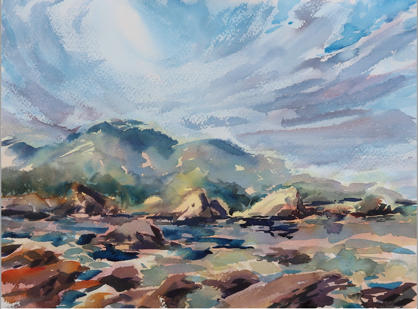 The Sustainable AdventurerWhisper Charter Eco-electric Boat TourBook through website, use reference codeBased on availabilityValid for up to 6 people2 hour tour of Elkhorn SloughAmi CarmelSunnyLife Round Picnic Cooler BasketWooden lid doubles as a cheese boardClassic wicker basket, capacity 9.25 gallons, removable rosewood lid, insulated interior with zip closure, wooden handles, food and dishwasher safe, 14.96 x 14.96 x 12.6 in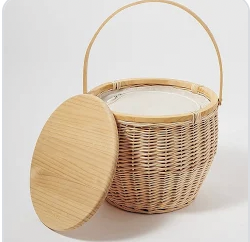 Eco CarmelSet of two cloth napkinsBamboo to-go cutleryTwo wine glasses Hand SanitizerGift CertificateNut Hut3 packages include one chocolate mix, one fruit mix, one Bixby mixGift certificateAdventures by the SeaKayak Tour for two people (10 am or 2 pm open tour)Children must be 5 years old to kayak in a tandem with parents and 14 years old to kayak in a singleNo expiration dateReservations recommendedPresent gift certificate to redeemMonterey ZooFamily Day Pass (2 adults & 2 children [2-14yrs])Visit montereyzoo.org for more information or call 831-455-1901Monterey Bay RetreatPortola Hotel & SpaComplimentary One Night Stay in a Portola Room, based on availabilityComplimentary Breakfast for two at Jacks MontereyPresent certificate when making reservationMonterey Touring VehiclesChoose from fleet of classic carsBased upon availabilityMust use promo codeNot valid on holidays or during Monterey Car WeekContact Monterey Touring Vehicles prior to bookingExpires 9/18/24Swag bag includedFolktale Winery & Vineyards2 Complimentary Folktale Tasting FlightsTasting reservations Recommended (831) 293-75002016 Folktale Reserve Chardonnay (1.5 L)Cashmere ScarfFiorla, 100% cashmere scarf, OS, Wine RedLa Mia CucinaCertificate for $100 at La Mia Cucina for food and non-alcoholic beveragesWednesday thru SundayNo cash valueExpires 7/1/242015 Campaperi, Brunello Di MontalcinoRevival Ice CreamGift Card, value of $25Pacific Grove California Monarch Butterfly Mosaic 1000 pc PuzzleA Carmel GetawayCypress InnOne night stay in a deluxe roomSunday-Thursday, reservations required and subject to availability at time of bookingBlack-out dates may apply during holidays or special eventsBreakfast included, alcohol and gratuity not includedPresent original certificate upon arrival. Lost certificates cannot be replaced.Expires 7/31/24A Carmel Getaway (cont’d)Yoga with Kimberly Wolff @ Gallery MARSchedule at mutually agreed date and timeNot available during gallery hoursManzoni Cellars2 Deluxe Wine TastingsVIP room accessCharcuterie includedExpires 9/17/24Call for Reservation: 831-620-6541Present CertificateThe Hidden GemGift Certificate, Lunch for 2, $150.00Present Gift Certificate